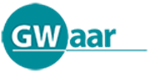 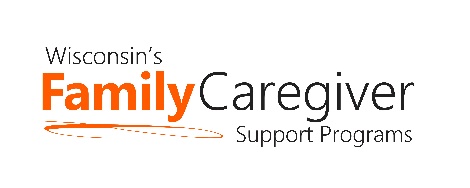 Wisconsin Caregiver Support Community Statewide Webinar August 24, 2021  ---  10:00-11:00 a.m.NOTESRecording of meetingAfter Caregiving Workgroup – Meagan Fandrey, Mary Severson, and Lynn GallVolunteer group of caregiver coordinators collected materials that can help people who have had a big change in caregiving – death, moving to a facility, dementia diagnosis, etc.  NFCSP/AFCSP can support caregivers as long as we feel it is helpful/necessary and does not have to end when the care recipient moves to a facility or dies.Materials posted on GWAAR and wiscsonsincaregiver.org websitesFor coordinators:  https://gwaar.org/family-caregiver-support-for-professionalsFor caregivers:  http://wisconsincaregiver.org/after-caregiving-resources Materials divided into three categories:  After Death, Moving to a Facility, and Dementia.  Some are in more than one category.Using 2-1-1 to Support Your Caregivers – Rachel Brightman, info and referral specialist and Jessica Neumann, training and quality assurance coordinator for 2-1-1 (program of United Way of Wisconsin)7 call centers throughout the state – 24/7/365 – partner with border statesVery broad scope of questions answered and referrals. Two projects regarding caregivers in an effort to “fill the gap”Caregiver Outreach program – new program - main partnership is with AARP WIPart of a national pilot project for family/non-professional caregiversCaregivers can sign up to have regular calls with a 2-1-1 specialist – frequency is determined on an individual basis.  They offer supportive listening and help navigating community-based resources.  They will also complete an assessment for mental health distress if needed.2-1-1 is learning what the main concerns and needs of caregivers are – will help in creating a guided caregiver search to help with more caregiver specific resources the caregivers can search for on their own onlineThere is a referral form for caregivers who want to sign up – either agency or caregiver can sign upProgram will run through December 2021GWAAR is a partner on researching & referral resourcesIf you have ideas on other materials or resources 2-1-1 can provide, let Rachel know2-1-1 Caregiver Guided Search – live but still developingThere are 9 categories broken down into bite-sized pieces to search the database.If your services are not on the database, please notify Rachel Brightman: rbrightman@unitedwaywi.org (833-572-1599)Jessica Neumann jneumann@unitedwaywi.org  Alzheimer's Poetry Project – Gary Glazner, Alzheimer's Poetry ProjectGary has done programs across the country and even other countries.  The Alzheimer’s Poetry Project, funded by Bader Philanthropies and Retirement Research Foundation, is a 30 minute poetry call-in show which happens every Thursday at 10:30 a.m.  Just call 609-663-1816 to join in.The process includes reading poems as a “Call and Response” then write a poem together by asking open ended questions around a theme.Dr. Fabu Carter is partner from Alzheimer’s Disease Research Center in Madison.  Participants can sign up for follow up support calls from Fabu.Gary would be a guest artist for memory cafes – email him if you are interested. garyglaznerpoet@gmail.comGrant goes through the end of the year – please share the info with your caregivers and feel free to also join the call on Thursday morning.State and GWAAR Updates – Lynn Gall and Jane Mahoney Change to Supplemental Services – 20% limitation on Sup Svc has been permanently discontinued.Changes in SAMS reporting – subservices being removed and turned into main services.  Trualta – super easy program to implement – it’s free and there are no reporting requirements.  Please share with your caregivers.  Set aside time to log in and recommend content to encourage them to use it.  Postcards have been printed – if you want some, please let Jane know.  There is a widget to add to your website – let Jane know if interested.  Consider having a Trualta presentation at your caregiver coalition meeting.  Jane, Lynn or a Trualta staff person can present it for you.  Community partners can become coordinators in Trualta and invite their own caregivers.RCAW offering Respite Care Provider Grant to increase respite opportunities to underserved populations including rural communities, Native American Tribes, Hispanic/Latino, African American, Hmong families, Relatives as Caregivers, and children and families at risk for abuse and neglect. Other populations may be considered, also.  Application opens on Sept 1.  Contact Leslie Thede lthede@respitecarewi.org with questions.Advocacy Update – Janet Zander, GWAARSee Advocacy Update for full details on: State Legislation:  Voting/Elections bills and Elder Abuse billFederal Legislation:  Care Infrastructure Package and the FY 2022 BudgetPlease call your US Senators and Representatives to let them know the COVID relief funding was appreciated and the need to continue increased funding for OAA programs.Next meeting is September 28 at 10:00 am.